Koncernregnskab 2021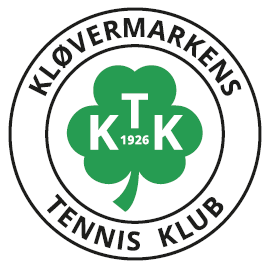 Kløvermarkens Tennis Klub &Kløvermarkens Tennis- og SquashcenterKløvermarksvej 34
2300 Kbh. S.KoncernoverblikPå generalforsamlingen for Kløvermarkens Tennis Klub i 2019 valgte bestyrelsen første gang at fremlægge et samlet overblik over de to regnskaber for hhv. Kløvermarkens Tennis Klub og for Kløvermarkens Tennis- og Squashcenter for at skabe transparens i den samlede økonomi. Bestyrelsen har siden fortsat denne praksis, da det giver klubbens medlemmer de bedste forudsætninger for at forstå klubbens økonomi.Forudsætning i regnskaberneKløvermarkens Tennis- og Squashcenter (KTSC) er i 2022 forpligtet til at afdrage ca. DKK 678.000 (+ renter, som indgår separat i renteudgifterne i regnskaberne nedenfor) på banklån, der er optaget i forbindelse med opførsel af hallen. Derfor skal der samlet være et overskud på minimum dette beløb i det samlede driftsregnskab for at kunne opretholde bankforpligtelserne. Nedenfor ses, at der i 2022 budgetteres med et samlet driftsoverskud på DKK 793.800, hvorfor der forventes at kunne afdrages ca. DKK 100.000 på KTSCs kassekredit ud over de planlagte afdrag på banklånet. KTSCs gæld til banken var ultimo 2021 på ca. DKK 10.340.000 fordelt på ca. DKK 4.230.000 banklån og ca. DKK 6.110.000 kassekredit.Samlet overblik over KTK og KTSCKløvermarkens Tennis Klub Resultatopgørelse & budget*Indtægtsposter for 2021 er blevet yderligere underopdelt på aktiviteter. De nye poster blev for 2020 rapporteret under ”Andre indtægter”.
**Nogle poster under ”Administrationsudgifter og kontor” for 2020 er blevet separeret ud og rapporteres for 2021 under ”Andre udgifter”.Balance2021 budget2021 realiseret2022 budgetIndtægterKTK2.910.0003.243.9703.866.500KTSC2.003.4001.987.7382.063.000Indtægter i alt5.123.4005.231.7085.929.500UdgifterKTK-3.359.800-3.380.953-3.756.700KTSC-859.000-625.414-1.006.000Udgifter i alt-4.218.800-4.006.367-4.762.700AfskrivningerKTK Afskrivninger000KTSC Afskrivninger000Afskrivninger i alt000RenterKTK Renteudgifter, netto inkl. gebyrer-30.000-29.066-35.000KTSC Renteudgifter, netto inkl. gebyrer-315.000-339.719-338.000Renteudgifter og gebyrer i alt-345.000-368.785-373.000Ekstraordinære posterKTK Ekstraordinære poster137.000525.9430KTSC Ekstraordinære poster000Ekstraordinære poster i alt0525.9430ResultatKTK-342.800359.89574.800KTSC829.4001.022.606719.000Årets Koncernresultat i alt486.6001.382.500793.8002020 Realiseret2021 Budget2021 Realiseret2022 BudgetINDTÆGTERMedlemskontingenter1.665.9551.630.0001.592.5101.670.000Baneleje i hallen1.009.156450.000666.755925.000Baneleje udendørs388.016110.000278.299250.000Træningskontingenter og klubaktiviteter*734.501556.000495.218807.000Turneringsaktiviteter*37.35022.50030.60940.000Andre indtægter*58.62651.50055.35096.500Tilskud fra Københavns Kommune96.05290.000125.22878.000Indtægter i alt3.989.6562.910.0003.243.9703.866.500UDGIFTERBaneudvalg-486.066-432.000-465.748-500.000Seniorudvalg-266.092-207.000-254.079-224.500Juniorudvalg-541.798-472.000-465.611-485.000Veteranudvalg-7.845-6.300-7.140-7.200Breddeudvalg-294.694-195.000-181.493-210.000Festudvalg og arrangementer-3.381-30.000-34.470-40.000Administrationsudgifter og kontor**-213.318-289.000-234.497-494.000Husleje til Center-850.000-1.600.000-1.600.000-1.600.000Andre udgifter**-136.694-128.500-137.914-196.000Udgifter i alt-2.799.888-3.359.800-3.380.953-3.756.700Resultat før renter og afskrivninger1.189.767-449.800-136.983109.800Afskrivninger0000Resultat før renter1.189.767-449.800-136.983109.800Renter, netto inkl. gebyrer-20.641-30.000-29.066-35.000Resultat før ekstraordinære poster1.169.126-479.800-166.04974.800Ekstraordinære poster237.199137.000525.9430Årets resultat1.406.325-342.800359.89574.8002020 Realiseret2021 RealiseretAKTIVERAnlægsaktiverGrusbaner og Hegn00Anlægsaktiver i alt00OmsætningsaktiverKassebeholdning5454Danske Bank4.61739.816Danske Andelskassers Bank52.689104.162Mellemregning med Center6.738.1636.980.726Tilgodehavender (inkl. Nets mellemregning)95.210161.410Omsætningsaktiver i alt6.890.7337.286.168Aktiver i alt6.890.7337.286.168PASSIVERGældSkyldige omkostninger34.22369.763Gæld i alt34.22369.763EgenkapitalSaldo primo5.450.1856.856.510Årets resultat (overskud)1.406.325359.895Egenkapital i alt6.856.5107.216.405Passiver i alt6.890.7337.286.168